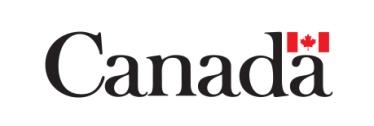 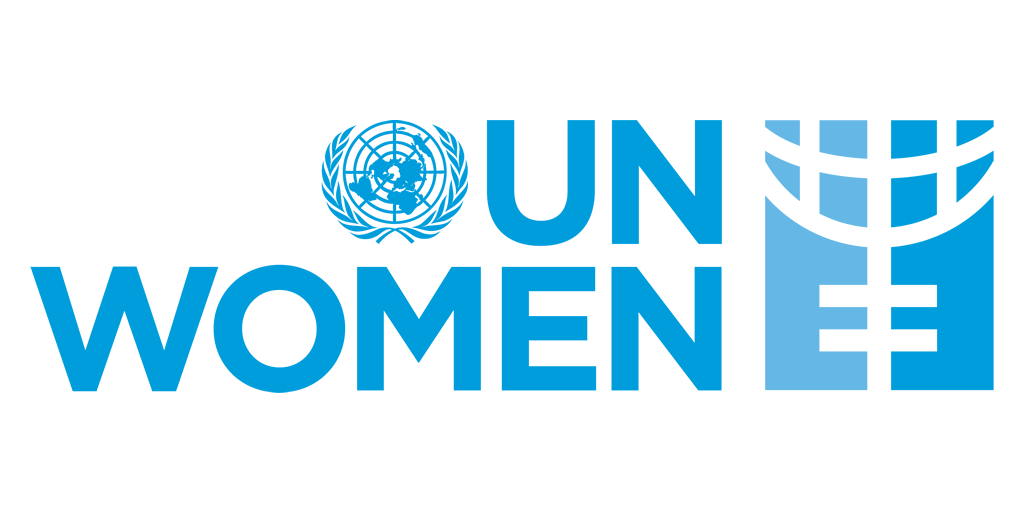 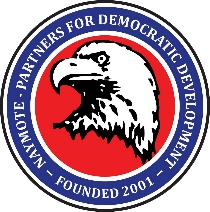 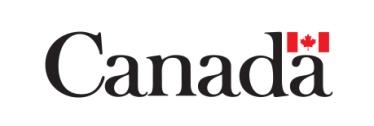 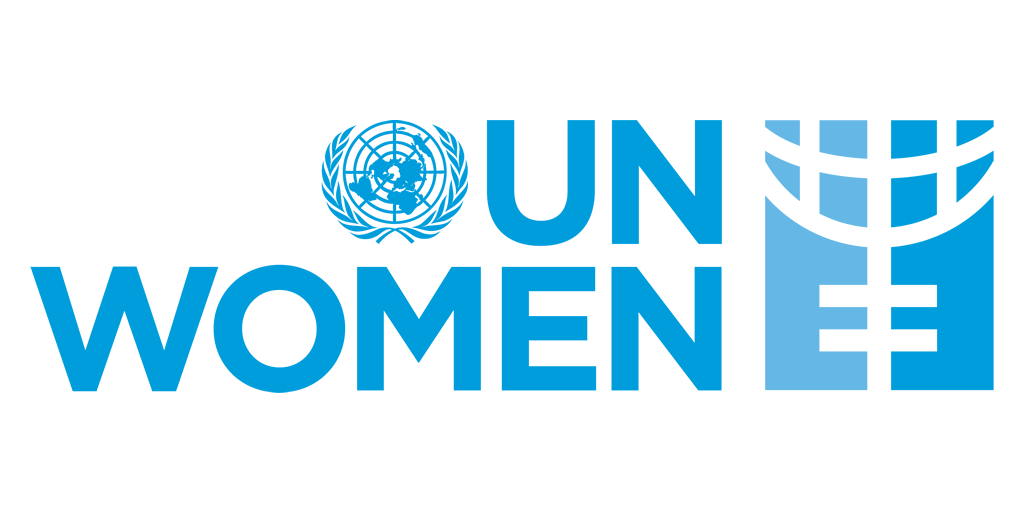 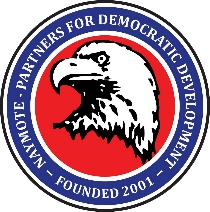 CALL FOR APPLICATIONYoung Women Mentorship and Leadership Program 
“Be Mentored to LEAD.”Women face several obstacles participating in political life. Structural barriers through discriminatory laws and institutions still limit women’s options to run for public office. These barriers mean women are less likely than men to have the education, contacts and resources needed to become effective leaders.As the 2011 UN General Assembly resolution 66/130 on women’s political participation notes: “Women in every part of the world continue to be largely marginalized from the political sphere, often as a result of discriminatory laws, practices, attitudes and gender stereotypes, low levels of education, lack of access to health care and the disproportionate effect of poverty on women.”To help reduce the gap to women political participation, representation and leadership, the Naymote Partners for Democratic Development with support from UN Women are conducting a mentorship program to groom young women for leadership and decision-making roles. The program introduces these young women to series of innovative events to harness their talents, sharpen their skills and better position them overcome the barriers to women political participation, representation, and leadership through a well-organized, coordinated, mentorship and coaching programs which will take place across the 15 counties in Liberia. The program will be implemented in collaboration with the National Young Women Political Council of Liberia which was setup by NAYMOTE-Liberia after the first phase of the mentorship program and is grooming middle-level professional young women across the 15 counties to increase women political participation. If you are 18-35 years living across the 15 counties of Liberia, and you have recognized a social problem in your community or county that you want to tackle or you are interested in becoming a leader, grassroots organizer, a social activist, a campaigner for women inclusion in governance and political affairs; If you are interested in developing skills in planning, organizing, and implementing political events for women’s candidates or you are interested in contesting for political office or want to be a change maker; If you are interested in improving your leadership, communication, teambuilding, grassroots organizing, and time management skills take advantage of the opportunity to apply for the mentorship program. The time is now, apply to benefit from a life changing opportunity to ‘be mentored to lead’. Eligibility Criteria for Participation  All candidates interested must meet the following eligibility criteria as below:Applicant must be between the ages of 18-35 years old.Applicant must be a university student or a recent graduate.Applicant must be a resident of project county.Applicant must demonstrate interest and commitment to public service.Applicant must demonstrate commitment to learning and new skills transfer.Applicant must have the ability to communicate clearly. Applicant must be committed to the highest level of servant leadership, community service/volunteerism. Applicant must be willing and prepare to work with the National Young Women Political CouncilResponsibilities of Mentees:Participate in all Naymote capacity building training/exchange programs as required under the project. Be willing to support the workings of the National Young Women Political CouncilCreate regular awareness about women political participation, leadership and gender issuesEstablish and maintain positive relationship with women network institutions.Develop and submit monthly report to the National Young Women Political Council of all your activities under the project tProvide regular updates about your mentorship placement.Perform any other related tasks as the need arises under the project.Note: Only ten applicants will be selected per county. All interested candidates are encouraged to click the link below to enable you apply online for the program. Deadline for Application: Monday, May 26, 2021 at 5:00 PM